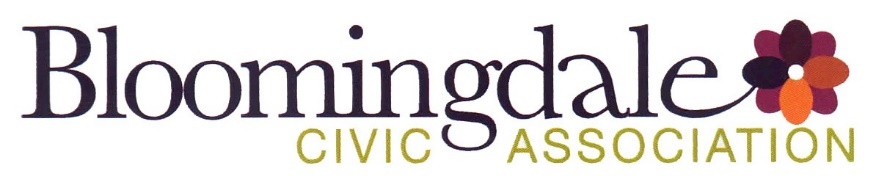 Monday, 04/20/2020Bloomingdale Civic Association meetingVirtual meeting via ZoomNote: This BCA meeting was held during the Coronavirus pandemic.  The usual meeting location, St. George’s Episcopal Church, was closed.BCA board members present: Teri Janine Quinn, Jennifer McCann, Sherry Howard, Felicia Davis, Ernie Emrich, Robert Brannum, Bertha Holliday, Jean-Christophe Deverines, Pat Mitchell, Scott RobertsApproximately 37 people attended.The meeting commenced at 7:05 pm.Public safetyMs. Quinn noted that MPD would not be able to participate in tonight’s BCA meeting. She briefly reviewed neighborhood crimes. A resident on Quincy Place NW described loitering on the block.  It was noted that MPD has moved the crowd from the NW side of North Capitol Street to the NE side of the street.  ANC5E06 Commissioner Karla Lewis said that she, MPD, Ward 5 CM McDuffie’s office and the DC Department of Behavioral Health have been working jointly to address the issue.Coronavirus information resources                                               Ms. Quinn directed attendees to the BCA website for the curated COVID-19 information: https://www.bloomingdalecivicassociation.org/coronavirus/ .  She also mentioned that a BCA website rewrite is being considered. Community feedback was solicited. Mr. Brannum asked if perhaps a survey to gauge COVID-19 impact within the community could be considered. Ms. Quinn responded how the gathered data would be used. She indicated that she has circled back to North Capitol Main Street.DC Water contractor to start hauling at 7 am at all of its Bloomingdale NEBT worksites                                     Ms. Quinn indicated that DC Water has scheduled a meeting to discuss the contractor’s interest in starting its hauling activity from its Bloomingdale NEBT sites starting at 7 am.  That meeting was cancelled. DC Water then advised that the contractor will continue with its plans to start at 7 am.  Ms. Quinn noted that the early start time has not yet started.  DC absentee ballot voting                                                               Ms. Quinn reminded attendees to complete the DC Census 2020.  Bertha Holliday remarked that she received a short form with only name, age and race. She contacted the Census Bureau and complained about the short form. She said that she subsequently received a longer, more detailed census form.Community concernsJames Buckley with Maedwell Companies, the developer of the Mason Kesh development project on North Capitol Street, advised that they have entered into a purchase agreement for the firehouse.  He said that the firehouse will be merged with the building to be constructed next door.   There will be no structural changes to the firehouse. For any questions, please Email info@maedwell.com.A neighbor who purchased a rowhouse renovated by the developer Kadida two years ago asked for suggestions regarding structural defects that Kadida has not addressed.  This neighbor said that there is water damage from the roof.  It was noted that Kadida is the team developing the 8-unit Gloriana project at 2nd and S Street NW.  Ms. Quinn suggested that he post this issue at NextDoor.  She also said that DCRA would be the organization to go back to regarding this issue.Dr. Holliday announced a bill pending for the for the Bloomingdale historic district grant list for repairs and renovation.  She encouraged attendees to write letters of support to the sponsors of the bill -- Ward 5 CM McDuffie and DC Council Chair Mendelson.  The grants are up to $25,000 for the exterior of house. Grants are based upon gross income.  The DC Council hearing date was on Wednesday, March 25, 2020, but it was cancelled due to the pandemic.  Dr. Holliday is crafting a resolution for ANC5E. After tomorrow’s ANC5E meeting, the resolution will be made available.Ms. Quinn mentioned the BCA scholarship program whose deadline is Friday, May 8, 2020.  Information about the program is available at the BCA website at https://www.bloomingdalecivicassociation.org/scholarship . The Monday, May 18, 2020, BCA meeting may be held in person back at St. George’s Episcopal Church.It was noted that there would be no Beautification Day on Earth Day this year.  The event may be rescheduled to the Fall 2020.Government representativesWard 5 DC MOCR Dominique Chestnut will look into the issue of grants for long-term residence to age-in-place.  He committed to providing a response by the end of the week. The meeting ended at 8:20 pm.Motion summaryMotion #MotionResults of motionNone. 